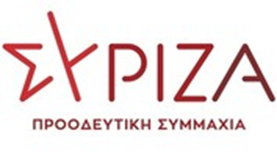 ΤΡΟΠΟΛΟΓΙΑ-ΠΡΟΣΘΗΚΗΣτο Σχέδιο Νόμου του Υπουργείου Ανάπτυξης και Επενδύσεων «Ενσωμάτωση της Οδηγίας (ΕΕ) 2020/1828 του Ευρωπαϊκού Κοινοβουλίου και του Συμβουλίου της 25ης Νοεμβρίου 2020 «σχετικά με τις αντιπροσωπευτικές αγωγές για την προστασία των συλλογικών συμφερόντων των καταναλωτών και για την κατάργηση της οδηγίας 2009/22/ΕΚ», ενίσχυση της προστασίας των καταναλωτών, ρυθμιστικό πλαίσιο για την παλαίωση οίνων και άλλες επείγουσες διατάξεις για την ενίσχυση της ανάπτυξης» Θέμα: «Δικαίωμα κατάρτισης συνδυασμού στις Βουλευτικές Εκλογές»Α. ΑΙΤΙΟΛΟΓΙΚΗ ΕΚΘΕΣΗΜε την προτεινόμενη διάταξη συμπληρώνεται η διάταξη της παρ. 1 του άρθρου 32 του π.δ. 26/2012 «Κωδικοποίηση σ’ ενιαίο κείμενο των διατάξεων της νομοθεσίας για την εκλογή βουλευτών» (Α΄ 57), όπως ισχύει μετά την αντικατάστασή της με το άρθρο 92 του ν. 4804/2021 (Α΄ 90), με τη θέσπιση μιας πρόσθετης αρνητικής προϋπόθεσης για την κατάρτιση συνδυασμού. Συγκεκριμένα, προβλέπεται ότι προϋπόθεση για την κατάρτιση συνδυασμού είναι να μη συμμετέχει σε αυτόν ως υποψήφιος πρόσωπο το οποίο έχει καταδικαστεί σε οποιονδήποτε βαθμό για τα εγκλήματα των άρθρων 187 (εγκληματική οργάνωση) και 187Α (τρομοκρατικές πράξεις, τρομοκρατική οργάνωση) του Ποινικού Κώδικα, εφόσον αυτά έχουν τελεστεί στο πλαίσιο ή υπό το πρόσχημα της δράσης πολιτικού κόμματος. Με την προτεινόμενη διάταξη επιδιώκεται να αντιμετωπιστεί το φαινόμενο της κατάχρησης της μορφής του πολιτικού κόμματος ως κέλυφος και προκάλυμμα για τη λειτουργία εγκληματικής ή τρομοκρατικής οργάνωσης. Η διάταξη τίθεται με πλήρη σεβασμό στις συνταγματικές επιταγές. Αφενός, δεν θεσπίζεται ούτε απαγόρευση λειτουργίας πολιτικού κόμματος ούτε στέρηση του δικαιώματος κατάρτισης συνδυασμού από αυτό παρά μόνο τίθεται μια αρνητική προϋπόθεση για την άσκησή του. Κανένα κόμμα δεν εμποδίζεται να συμμετάσχει στις εκλογές, εφόσον δεν περιλάβει μεταξύ των υποψηφίων του πρόσωπα που έχουν καταδικαστεί για τα προβλεπόμενα στη διάταξη εγκλήματα. Αφετέρου, και δεδομένου ότι κατά το άρθρο 51 παρ. 3 του Συντάγματος στέρηση του εκλογικού δικαιώματος μόνο ως συνέπεια αμετάκλητης ποινικής καταδίκης είναι επιτρεπτή, ο αποκλεισμός προσώπων που έχουν καταδικαστεί για τα προβλεπόμενα εγκλήματα από συνδυασμούς που καταρτίζονται από κόμμα ή συνασπισμό κομμάτων ή συνασπισμό ανεξάρτητων υποψηφίων δεν τους στερεί πάντως το δικαίωμα να συμμετέχουν στις εκλογές ως μεμονωμένοι υποψήφιοι.   Β. ΤΡΟΠΟΛΟΓΙΑ-ΠΡΟΣΘΗΚΗΆρθρο...Στο τέλος της παρ. 1 του άρθρου 32 του π.δ. 26/2012 με τίτλο «Κωδικοποίηση σ’ ενιαίο κείμενο των διατάξεων της νομοθεσίας για την εκλογή βουλευτών» (Α΄ 57) προστίθεται εδάφιο ως εξής:«Προϋπόθεση για την κατάρτιση συνδυασμού είναι να μη συμμετέχει σε αυτόν ως υποψήφιος πρόσωπο το οποίο έχει καταδικαστεί σε οποιονδήποτε βαθμό για τα εγκλήματα των άρθρων 187 και 187Α του Ποινικού Κώδικα, εφόσον αυτά έχουν τελεστεί στο πλαίσιο ή υπό το πρόσχημα της δράσης πολιτικού κόμματος».Αθήνα, 08/02/2023Οι Προτείνοντες ΒουλευτέςΤσίπρας ΑλέξηςΓεροβασίλη ΌλγαΒίτσας ΔημήτρηςΒούτσης ΝίκοςΡαγκούσης ΓιάννηςΣκουρλέτης ΠάνοςΤζανακόπουλος ΔημήτρηςΤσακαλώτος ΕυκλείδηςΦλαμπουράρης Αλέκος